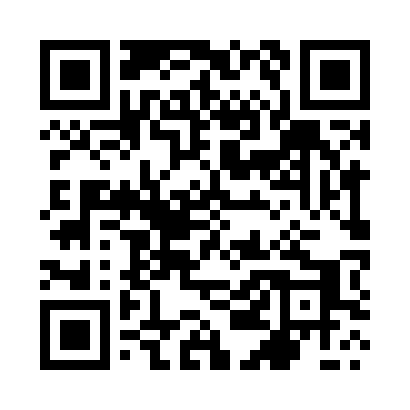 Prayer times for Ruda Zagrody, PolandMon 1 Apr 2024 - Tue 30 Apr 2024High Latitude Method: Angle Based RulePrayer Calculation Method: Muslim World LeagueAsar Calculation Method: HanafiPrayer times provided by https://www.salahtimes.comDateDayFajrSunriseDhuhrAsrMaghribIsha1Mon4:096:0512:335:017:028:512Tue4:076:0312:335:027:048:533Wed4:046:0112:335:037:068:554Thu4:015:5812:325:047:078:575Fri3:585:5612:325:057:098:596Sat3:565:5412:325:067:109:017Sun3:535:5212:315:077:129:048Mon3:505:5012:315:097:149:069Tue3:475:4812:315:107:159:0810Wed3:445:4512:315:117:179:1011Thu3:425:4312:305:127:189:1212Fri3:395:4112:305:137:209:1513Sat3:365:3912:305:147:229:1714Sun3:335:3712:305:157:239:1915Mon3:305:3512:295:167:259:2216Tue3:275:3312:295:177:269:2417Wed3:245:3112:295:187:289:2618Thu3:215:2912:295:197:309:2919Fri3:185:2712:285:207:319:3120Sat3:155:2512:285:227:339:3421Sun3:125:2312:285:237:349:3622Mon3:095:2112:285:247:369:3923Tue3:065:1912:285:257:379:4124Wed3:035:1712:275:267:399:4425Thu3:005:1512:275:277:419:4726Fri2:575:1312:275:287:429:4927Sat2:545:1112:275:297:449:5228Sun2:505:0912:275:307:459:5529Mon2:475:0712:275:317:479:5730Tue2:445:0512:275:327:4910:00